121/1 MATHS PAPER 1 MARKING SCHEME DECEMBER EXAM 20211.Numerator:Denominator:M1M1A1NumeratorDenominator032.N;(D;M1M1A1Numeratordenominator033.UK                     = M1M1A1ExpressionExpressionCAO034.M1M1A1Comparing powers035.M1M1A1EquationExpression036.0.4428M1M1A1All logs correct Attempt to divide037.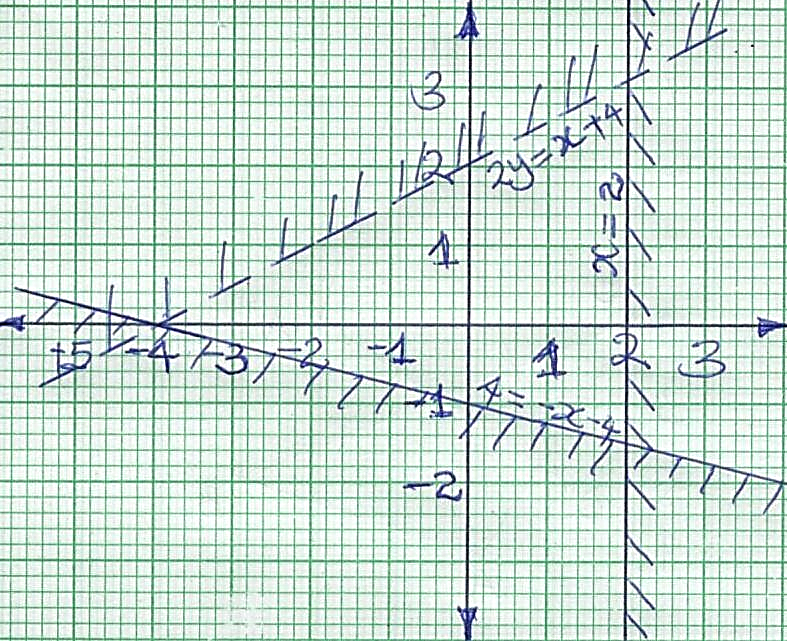 B1B1B12y<x +44y ≥ - x- 4x≤2038.Midpoint (M1M1A1039.LCM = 900 = 22 x 32 x 5236 = 22 x 3260 = 22 x 3 x 5Least possible number = 2 x 3 x 52 = 150B1B1B1GCD/LCM36/600310.M1M1A10311.M1M1A1SubstitutionFor both0312. (a)            5	Tan θ =       4	3(b) Cos (180 – θ) = - 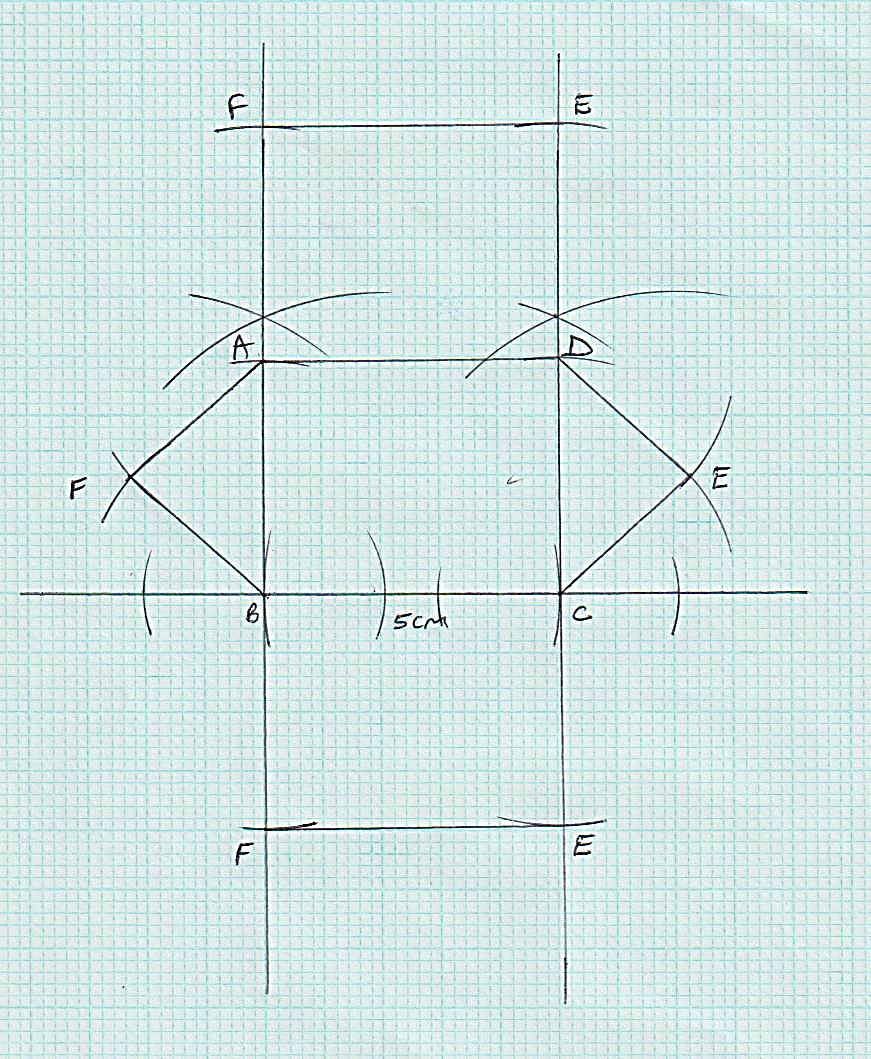 B1B1B10313.B1B1B1Complete net, well labelled0314.M1M1A10315.(i)<BOD = 2 <DAB = 2 x 87 = 1740(ii) B1B1B1B1<AOBProperty <ADTProperty16.(i) (ii)M1M1A1B10417.(a) Distance after 30mins                        Relative                                                         = 20km/hr                       = (b)(c) M1M1M1M1A1M1A1M1M1A1For both distanceRelative distanceRelative speedRelative time1018.OP = a +  (b – a)       =  a +  bBQ =  a – b (i) OC = h                    =             OC = b + k                     =  ka + (1 – k)b                       h =                           h = k                          h = 1 – k                             k = 1 – k                             2k = 3 – 3k                               5k = 3                               k = h =              (ii) OC =                                =                  (iii)  BC: CQ = :                          BC:CQ = 3:2B1B1M1M1M1M1A1M1A1B11019.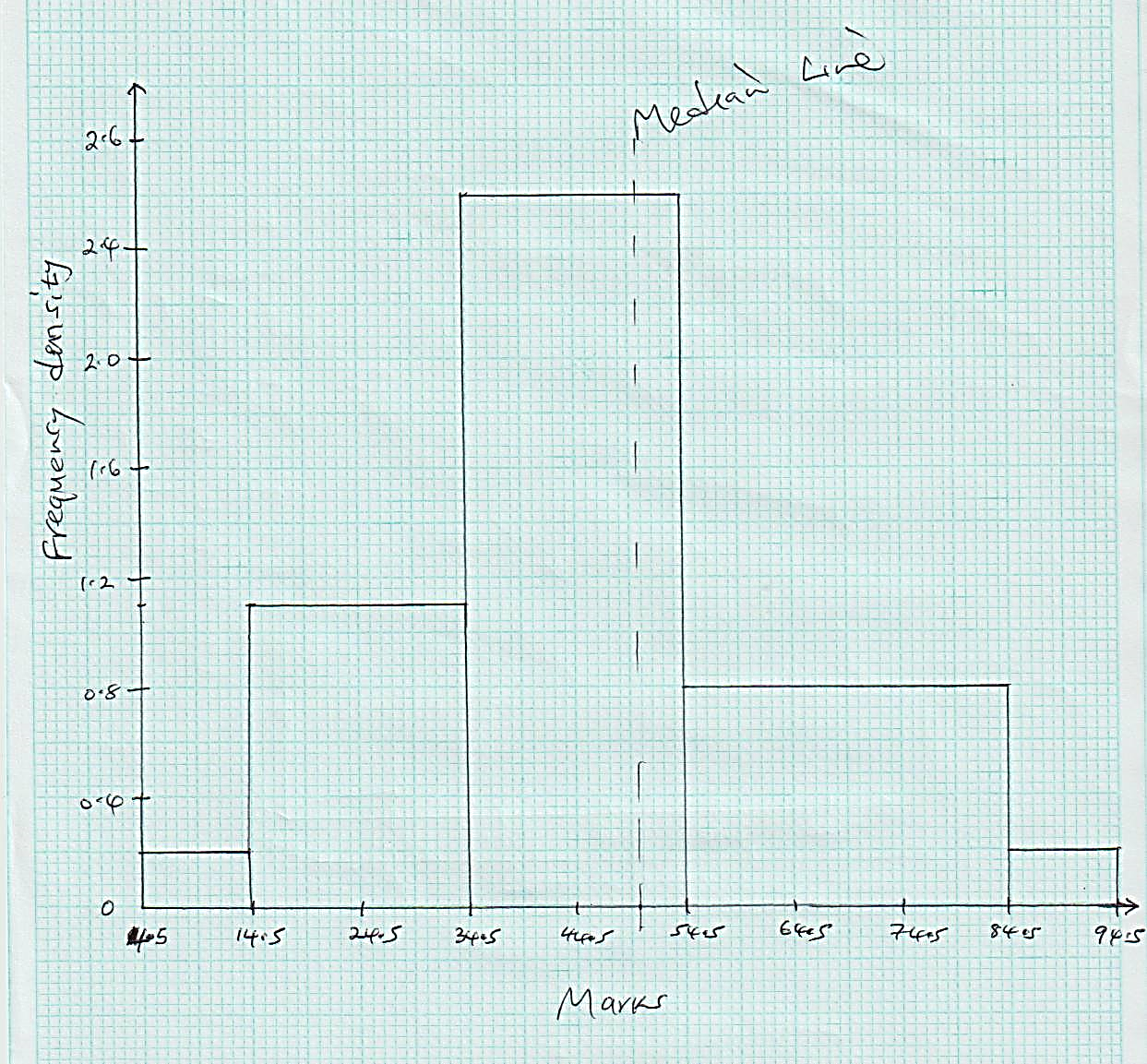 Total area = 2 + 22 + 50 + 24 + 2 = 10050 – (2 + 22) = 26+26 = 2.5 x y, y = 10.4Median = 34.5 + 10.4 = 44.9B1M1A1B1S1B1B1B1B1A1fxf.dscaleFor median line1020.a)b)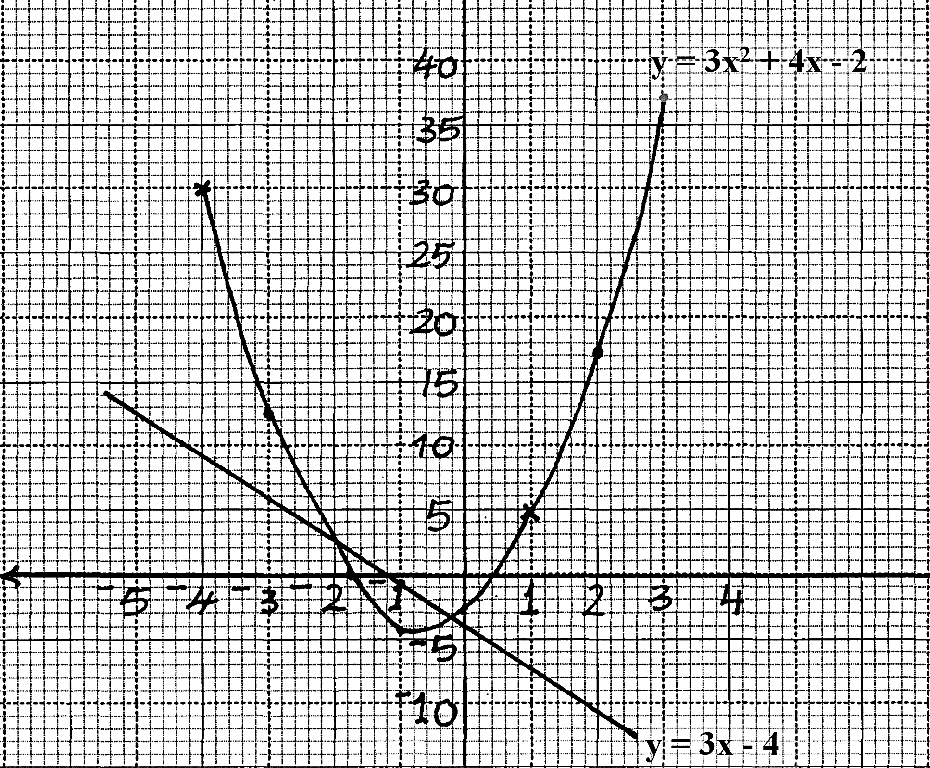 c) i) x = + 0.4       x = -1.7         + 0.1ii) y = 3x2 + 4x – 2    0 = 3x2 + 7x + 2    y = -3x – 4  x = -2 or   x = -0.4      + 0.1B2B1B1B1B1L1B1All at least 6 For equation of lineFor  line drawn1021.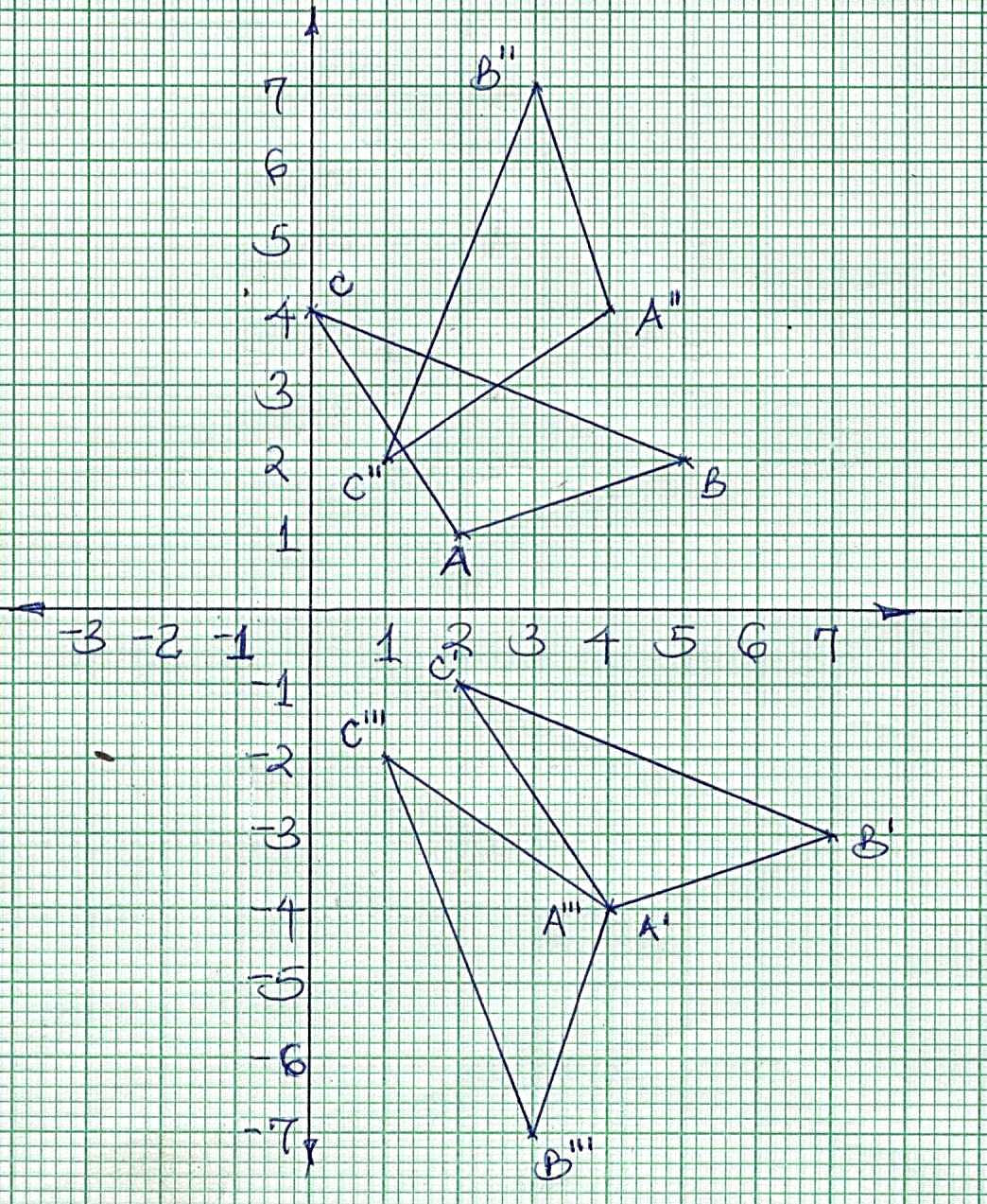 (b) A1(4,-4) B1(7,-3) C1(2,-1)(c) A11(4,4) B11(3,7) C11(1,2)(d) A111(4,-4) B111(3,-7) C111(1,-2)B1B1B1B1B1B1B1B1B1B1For plottingFor ∆ABCFor ∆A1B1C1For construction or otherwiseFor ∆A11B11C11For construction or otherwiseFor ∆A111B111C1111022.a)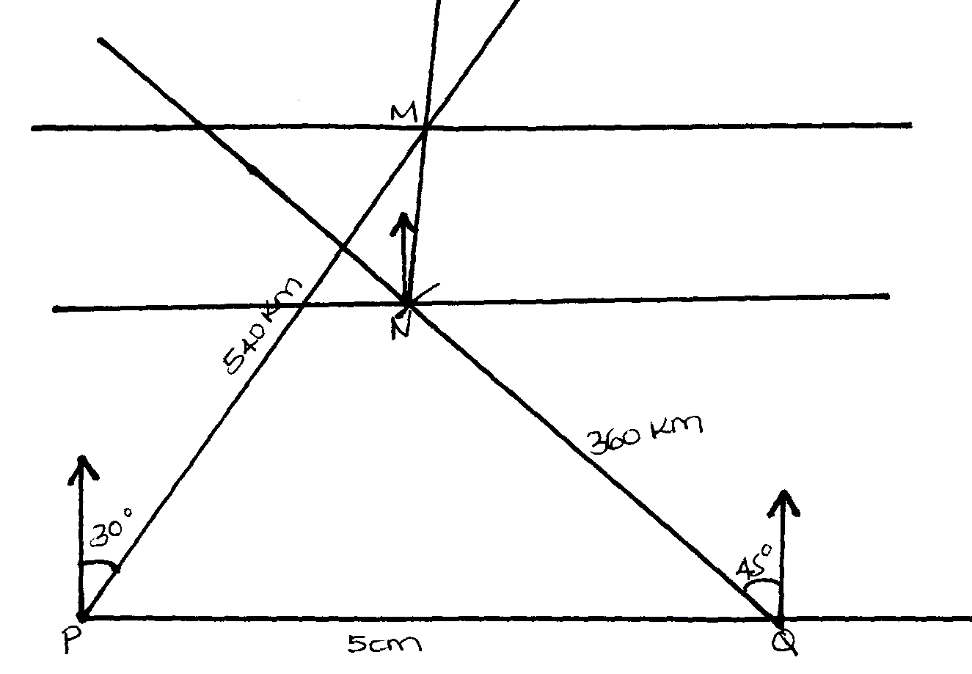 b) 2.1 + 0.1cm    200km, 210km, 220kmc) i) Bearing of M from N = 0100 + 10    ii) Bearing of N from M = 1900 + 10S1B1B1B1B2M1A1B1B11cm rep.100km<300 at P<450 at Qpositions of PQM and Nlabelling 540km, 360km, 500km all1023.(b)(ii) Volume of frustumM1A1M1M1A1M1M1A11024.(i)(ii)(c)Maximum speed, M1M1A1M1A1B1M1A1M1A1M1A1For both10